УКРАЇНА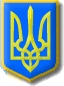 Виконавчий комітет Нетішинської міської радиХмельницької областіР І Ш Е Н Н Я24.05.2018 					Нетішин				№ 246/2018Про постійно діючу комісію із забезпечення реалізації прав та обов’язків співвласника багатоквартирного будинку у м.НетішинВідповідно до підпункту 3 пункту 4 статті 42, статті 60 Закону України «Про місцеве самоврядування в Україні», Житлового кодексу УРСР, Законів України «Про об'єднання співвласників багатоквартирного будинку», «Про особливості здійснення права власності у багатоквартирному будинку», рішення сорок першої сесії Нетішинської міської ради VII скликання від           04 травня 2018 року № 41/2606 «Про передачу функцій представника співвласника багатоквартирного будинку», виконавчий комітет Нетішинської міської ради    в и р і ш и в:1. Затвердити Положення про постійно діючу комісію із забезпечення реалізації прав та обов’язків співвласника багатоквартирного будинку у м.Нетішин (далі – постійно діюча комісія) згідно з додатком 1.2. Затвердити склад постійно діючої комісії згідно з додатком 2.3. Контроль за виконанням цього рішення покласти на першого заступника міського голови Романюка І.В.Міський голова                                                                         		О.О.Супрунюк Додаток 1до рішення виконавчогокомітету міської ради24.05.2018 № 246/2018ПОЛОЖЕННЯпро постійно діючу комісію із забезпечення реалізації прав таобов’язків співвласника багатоквартирного будинку у м.Нетішин1. Постійна комісія із забезпечення реалізації прав та обов’язків співвласника багатоквартирного будинку у м.Нетішин (далі – Комісія) є постійно діючим органом, що утворюється рішенням виконавчого комітету Нетішинської міської ради для здійснення заходів щодо забезпечення реалізації прав та обов’язків співвласника майна багатоквартирного будинку, у якому розташовані житлові та/або нежитлові приміщення, власником яких є територіальна громада міста Нетішин.2. Комісія у своїй діяльності керується Конституцією України, Житловим кодексом УРСР, Законами України «Про місцеве самоврядування в Україні", «Про об'єднання співвласників багатоквартирного будинку», «Про особливості здійснення права власності у багатоквартирному будинку», та цим положенням.3. Основними завданнями комісії є:- розгляд звернень громадян, підприємств, установ, організацій щодо вирішення питань, які стосуються управління спільним майном багатоквартирного будинку (комунально-приватні правовідносини);- проведення аналізу проблемних питань, які виникають у зв’язку із необхідністю сплати внесків та платежів;- забезпечення дотримання вимог житлового і містобудівного законодавства щодо проведення реконструкції, реставрації, поточного і капітального ремонтів, технічного переоснащення приміщення та їх частин;- підготовка та надання обґрунтованих пропозицій на листи представників підприємств, установ, організацій територіальної громади міста Нетішин щодо вирішення питань, які стосуються управління спільним майном багатоквартирного будинку;- вирішення інших питань, пов’язаних із забезпечення реалізації прав та обов’язків співвласників майна багатоквартирного будинку у м.Нетішин.4. Комісія  відповідно до покладених на неї завдань має право:- залучати в установленому порядку до роботи фахівців житлово-комунального підприємства, органів технічної інвентаризації, проектних організацій, архітектури, державної реєстраційної служби, громадських організацій; - отримувати в установленому порядку від органів виконавчої влади, інших підприємств, установ, організацій інформацію, необхідну для виконання покладених на неї завдань;- у разі необхідності, утворювати постійні або тимчасові робочі групи.25. Організаційні засади діяльності комісії:- комісія діє у складі голови, заступника голови, секретаря та членів комісії. 	Кількісний і персональний склад комісії затверджується рішенням виконавчого комітету міської ради.5.1. Голова комісії:- здійснює керівництво діяльністю комісії;- затверджує  порядок денний засідання комісії;- представляє комісію на підприємствах, в установах, організаціях, незалежно від форми власності;- підписує протоколи засідань, рішення комісії, листи, запити, тощо;- скликає засідання комісії, вносить питання на  розгляд;- надає виконавчому комітету міської ради пропозиції щодо змін у складі комісії.У період відсутності голови комісії його функції виконує заступник голови комісії.5.2. Секретар комісії:- реєструє вхідну і вихідну кореспонденцію; - готує матеріали для розгляду на засіданні комісії;- веде протоколи засідань та іншу документацію, пов’язану з діяльністю комісії, забезпечує збереження документів комісії;-  готує та надсилає відповіді на звернення юридичних та фізичних осіб.- у разі необхідності надає витяги з протоколів засідань комісії.6. Основною формою роботи комісії є засідання, що скликаються її головою у разі потреби. Засідання комісії проводить її голова, а у разі його відсутності - заступник голови.Засідання комісії вважається правоможним, якщо на ньому присутні більш як половина членів комісії.Рішення вважається прийнятим, якщо за нього проголосувала більшість присутніх на засіданні членів її складу. У разі рівного розподілу голосів вирішальним є голос головуючого на засіданні.Рішення комісії оформлюються протоколом, який підписують голова та секретар комісії (обов’язково), та присутні на засіданні члени комісії (за бажанням).7. Організаційно-технічне забезпечення діяльності комісії здійснює виконавчий комітет міської ради.8. Члени комісії надають пропозиції до порядку денного засідання комісії, у письмовій формі, не пізніше як за три дні до засідання комісії.Члени комісії виконують свої функції на громадських засадах.Керуючий справамивиконавчогокомітету міської ради								О.О.БрянськаДодаток 2до рішення виконавчогокомітету міської ради24.05.2018 № 246/2018СКЛАДпостійно діючу комісію із забезпечення реалізації прав та обов’язків співвласника багатоквартирного будинку у м.Нетішин2Керуючий справами виконавчого комітету міської ради								О.О.БрянськаРоманюк Іван Васильович- перший заступник міського голови, голова комісіїКравчук Валентина Федорівна- начальник фінансового управління виконавчого комітету Нетішинської міської ради, заступник голови комісіїКирилюк Тетяна Федорівна- головний спеціаліст бюджетного відділу фінансового управління виконавчого комітету Нетішинської міської ради, секретар комісіїГнатів Інна Ігорівна- юрист Фонду комунального майна міста НетішинаЗінченко Сергій Дмитрович- спеціаліст 1 категорії відділу правового та кадрового забезпечення апарату виконавчого комітету Нетішинської міської радиЗіщукІнна Анатоліївна- завідувач сектору містобудівного кадастру відділу містобудування, архітектури та благоустрою виконавчого комітету Нетішинської міської радиКоваль Оксана Григорівна- спеціаліст 1 категорії Фонду комунального майна міста НетішинаКузів Роман Миколайович- депутат Нетішинської міської ради (за згодою)Охримчук Оксана Михайлівна- директор Фонду комунального майна міста НетішинаПохитун Дмитро Вікторович- начальник КП НМР «БТІ»СаєнкоНаталя Володимирівна- начальник управління капітального будівництва виконавчого комітету Нетішинської міської радиСамохіна Марія Олександрівна- депутат Нетішинської міської ради (за згодою)СклярукВалентина Людвигівна- начальник управління соціального захисту населення виконавчого комітету Нетішинської міської радиСлавинськаТетяна Броніславівнаспеціаліст 1 категорії відділу містобудування, архітектури та благоустрою виконавчого комітету Нетішинської міської радиШевчук Юлія Олександрівна- начальник відділу з земельних ресурсів та охорони навколишнього природного середовища виконавчого комітету Нетішинської міської ради